Antrag für zusätzliche Betreuungstage oder Tageswechsel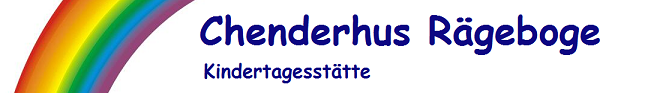 Reglement für den Bezug von zusätzlichen Betreuungstagen.Eine mögliche Zusatzbetreuung wird erst geprüft, wenn das Formular vollständig ausgefüllt, unterzeichnet und frühzeitig abgegeben wird.Es können nur ganze Tage bezogen werden und nur sofern es die Auslastung der Kita zulässt. Die zusätzlichen beantragten Betreuungstage werden dann von der Leitung definitiv zugesichert.Vereinbarte zusätzliche Betreuungstage sind kostenpflichtig.Zusatztage können bar bezahlt werden oder per Rechnung.Bei einem dauerhaften Wechsel und zusätzlichen Betreuungstagen wird ein neuer Vertrag erstellt.Mit der Unterschrift bestätigen die Eltern die Bestimmungen gelesen zu haben.Name Vorname des Kindes:      Name Vorname des Kindes:      Name Vorname des Kindes:      Name Vorname des Kindes:      Einzelne Tage (Datum)(vorübergehend)Tageswechsel (Wochentage) (dauerhaft)Tageswechsel (Wochentage) (dauerhaft)Zusätzliche Tage (Wochentage)(dauerhaft)Aktueller Tag(e)Aktueller Tag(e)Neuer Tag(e)Neuer Tag(e)Bemerkungen:Datum/Unterschrift Eltern:Eingangsdatum:Zustimmung der Leitung: